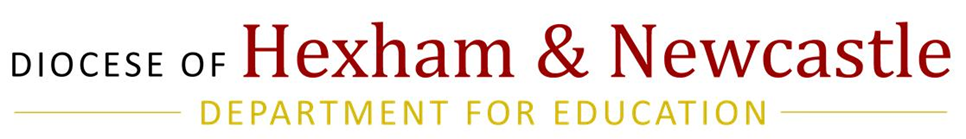 ‘So God created human beings in his own image, in the image of God he created them; male and female he created them’    Genesis 1:27Within our schools in the Diocese of Hexham and Newcastle, we want each and every pupil to know that they are created in the image and likeness of God and that our physical bodies are a reflection of that belief. Our Relationships and Health Education includes lessons enabling pupils to understand that the changes which occur during puberty are natural and God given, as our young people grow towards maturity and the possibility of parenthood. These lessons in school cover the emotional and physical changes that take place as young people grow up. Often the school nurse will support the school staff to reinforce the practical learning about the changes which occur during puberty and allow the children to ask any questions in a safe and confidential way. Children have the right to know how their bodies change and the emotional impact of puberty so they are prepared before starting to go through these changes. Older primary school children within the diocese (usually years 5 and 6) may well have received these lessons earlier in the academic year. However, a lot of schools build these lessons into transition work, preparing children for the move to the next class or next school and therefore teach about puberty within the summer term. In the light of COVID 19 and the temporary closure of schools, your child may miss out on this important discussion in their classrooms. As parents, you will appreciate the importance of talking about the onset of puberty with your child and one positive to being in lockdown is that it gives families the time to have these conversations in the comfort of their own homes at a time and pace that is suitable for them. We also appreciate that many parents may find this awkward, tricky or embarrassing and the following suggestions are offered to support you in this task.Ideas for parentsIt is best to start long before puberty starts. When your child is young, they are less likely to be embarrassed so encourage them to talk about their bodies.Always use the correct terminology when talking about body parts e.g. breasts, vagina, penis and testicles. Knowing the correct words for parts of their body helps to keep children and young people safe and look after their health. Even if you use other words at home, it’s important that children know the correct terms too. This applies to the changes that occur in puberty too (e.g. testosterone, hormones, menstruation) when discussing puberty. It will encourage your child to treat the conversation with maturity.One way of assessing your child’s knowledge and feelings is for your child to start by labelling a body with what they know. Encouraging them to ask questions as they do this will give opportunity for discussion and develop understanding about the need for good hygiene and respect for this stage of their lives.Contact your child's school, check out their website and try to find as much as you can about what they would be taught in lessons. It is important to check that the children do not have any misconceptions and that you are able to explain anything they have not understood.“The strength of the family lies in its capacity to love and to teach how to love.”Pope Francis ‘Amoris Laetitia’Suggested resources CAFOD video on Human Dignity: https://www.youtube.com/watch?v=8zhtPDXRthMGrowing Up In God's Image by Carolyn J Smith     https://www.amazon.co.uk/dp/B009B0UAWS/ref=dp-kindle-redirect?_encoding=UTF8&btkr=1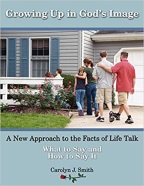 The Care and Keeping of You by Valorie Schaefer     https://www.amazon.co.uk/Care-Keeping-You-Revised-American/dp/1609580834/ref=sr_1_1?dchild=1&keywords=The+Care+and+Keeping+of+You+by+Valorie+Schaefer&qid=1591608245&sr=8-1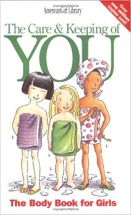 All Things Guy: A Guide to Becoming a Man that Matters by Cheryl Dickow (for boys aged 9-14)    https://www.amazon.co.uk/All-Things-Guy-Becoming-Matters/dp/0982122268/ref=sr_1_1?dchild=1&keywords=All+Things+Guy%3A+A+Guide+to+Becoming+a+Man+that+Matters&qid=1591608461&sr=8-1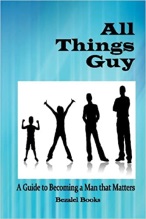 Susan's Growing Up By Sheila Hollins and Valerie Sinason  https://booksbeyondwords.co.uk/bookshop/paperbacks/susans-growing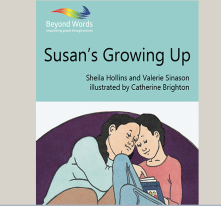 A book on growing up for parents to share with children with learning disabilitiesFree PowerPoint from ‘Twinkl’ about menstruation: https://www.twinkl.co.uk/resource/t2-p-218-sex-and-relationships-education-menstruation-powerpointPlease find attached a selection of worksheets that may be helpful in engaging your child in conversation.Changes during pubertyPut a cross in the correct column 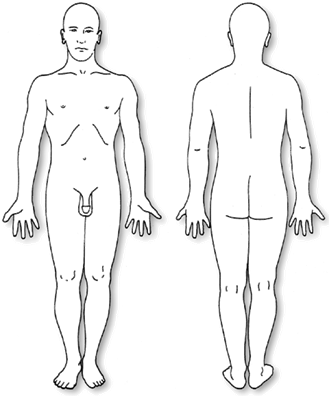 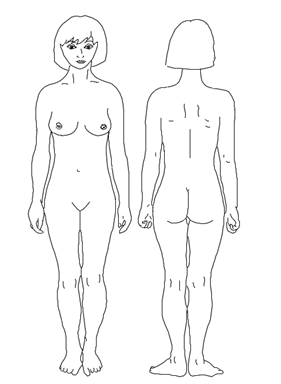 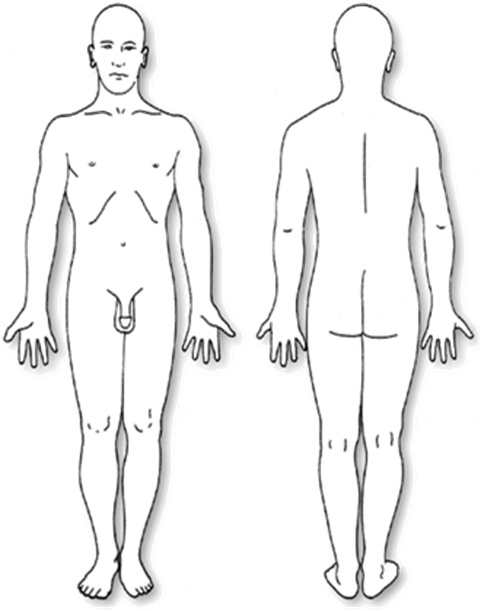 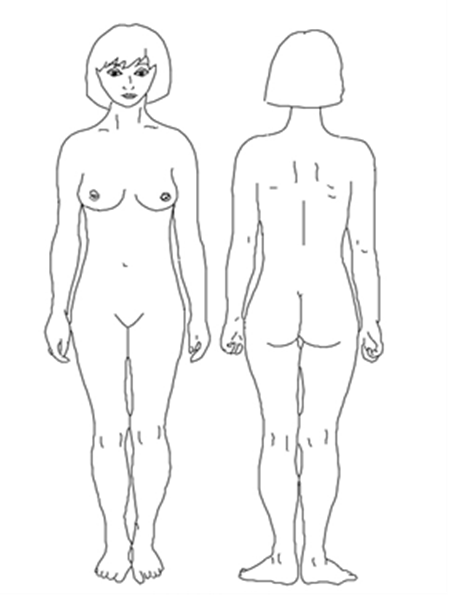 When boys reach puberty their voice …………………………………		When girls reach puberty their breasts …………They will start to grow ………………… on their faces, around 		They will start to grow …………… under theirtheir penis and testicles and under their ………………… A boys’                 arms and around their pubic area. Their hips penis and testicles will ……………………………… They may start to		will ……………… They may have ………… and ……………have ………………………… and their hair may be ………………………		hair. They will start their ………………………ChangesBoyGirlBothGrow tallerSkin becomes oilySpots appear on skinHair grows on faceHair grows under armsHair grows on arms and faceHair grows on genitals (pubic hair)Breasts developHips get biggerTesticles produce spermPenis grows longer and widerTesticles grow larger and fullerBody produces sex hormonesOvaries start releasing eggsPeriods startProduce vaginal dischargeBody shape changesWeight gainFace shape changesSpontaneous erections and wet dreamsVoice becomes deeperBody sweats moreSometimes feel lonely and confusedMood swings (including irritability, tearfulness, overwhelming happiness and confusion)May become argumentative and bad temperedWant more independenceStart to think about the futureStart to think more about appearance